                       ÁREA: PSICOLOGÍA. 2º DE BACHILLERATO. 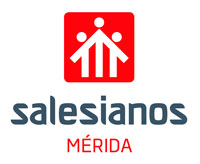 Estándares evaluablesTodos los recogidos en el Decreto 98/2016 para esta asignatura. Se pueden consultar en el siguiente enlace: http://doe.gobex.es/pdfs/doe/2016/1290o/16040111.pdfEstándares mínimosBLOQUE 1: La Psicología como ciencia1. Explica y construye un  marco de referencia global de  la Psicología, desde sus  orígenes en Grecia (en las  filosofías de Platón y  Aristóteles), hasta su  conocimiento como saber  independiente de la mano de  Wundt, Watson, James y  Freud, definiendo las  diferentes acepciones del  término psicología a lo largo  de su evolución, desde el  etimológico, como “ciencia del  alma”, a los aportados por las  diferentes corrientes actuales:  Conductismo, Cognitivismo,  Psicoanálisis, Humanismo o  Gestalt. 1.2. Reconoce y valora las  cuestiones y problemas que  investiga la Psicología desde  sus inicios, distinguiendo su  perspectiva de las  proporcionadas por otros saberes. 2.1. Explica y estima la  importancia de los objetivos  que caracterizan a la  Psicología: describir, explicar,  predecir y modificar. 2.2. Distingue y relaciona las facetas teórica y práctica de la Psicología, identificando las diferentes ramas en que se desarrollan (clínica y de la  salud, del arte, de las actividades físico-deportivas, de la educación, forense, de la intervención social, ambiental, etc.) investigando y valorando su aplicación en los ámbitos de atención en la comunidad,  como en la familia e infancia, tercera edad, discapacidades  y minusvalías, mujer, juventud, minorías sociales e inmigrantes, cooperación para el desarrollo, etc. 2.3. Describe y aprecia la  utilidad de las diferentes  técnicas y metodologías de  investigación psicológica,  explicando las características  de cada una de ellas, como  son los métodos comprensivos (introspección, fenomenología, hermenéutica, test, entrevista personal, dinámica de grupos...) y objetivos (observación, descripción, experimentación, explicación, estudios de casos, etc.). 3.1. Explica y reconoce la importancia de las aportaciones que la Psicológica ha realizado en la comprensión de los fenómenos humanos,  identificando los problemas específicos de los que se ocupa y las conclusiones  aportadas. 3.2. Utiliza su capacidad de aprender a aprender, realizando sus propios mapas conceptuales acerca de las siguientes teorías: Psicoanálisis, Conductismo, Teoría Cognitiva, Gestalt, Humanismo y Psicobiología, utilizando medios informáticos. 3.3. Analiza y valora críticamente textos sobre los problemas, las funciones y las aplicaciones de la Psicología de autores como W. Wundt, S. Freud, A. Maslow, W. James y B.F. Skinner, entre otros. 3.4. Utiliza su iniciativa para exponer sus conclusiones de forma argumentada, mediante presentaciones gráficas, en medios audiovisuales.BLOQUE 2: Fundamentos biológicos de la conducta1.1. Identifica, contrasta y  valora a nivel anatómico,  valiéndose de medios  documentales, diferentes tipos de encéfalos animales comparándolos con el del hombre. 1.2. Investiga, a través de  internet, la filogénesis humana  y la evolución del cerebro,  explicando y apreciando la  relación directa que mantiene con el desarrollo de la  conducta humana. 2.1. Realiza una presentación,  con medios informáticos, en  colaboración grupal, sobre la  morfología neuronal y la  sinapsis, describiendo el  proceso de transmisión  sináptica y los factores que la  determinan, el impulso  nervioso y los  neurotransmisores. 2.2. Investiga y explica la  organización de las áreas  cerebrales y las funciones que  ejecutan, localizando en un  dibujo dichas áreas. 3.1. Describe y compara las  diferentes técnicas científicas  de investigación del cerebro:  angiogramas, EEG, TAC,  TEP, IRM, intervenciones  directas y estudio de casos. 3.2. Aprecia el impulso que  estas técnicas de  investigación cerebral han dado al conocimiento del  comportamiento humano y a  la solución de algunas  patologías existentes. 4.1. Explica la influencia de  los componentes genéticos  que intervienen en la conducta  e investiga y valora si éstos  tienen efectos distintivos entre  de la conducta femenina y  masculina. 4.2. Relaciona y aprecia la  importancia de las  alteraciones genéticas con las  enfermedades que producen  modificaciones y anomalías  en la conducta, utilizando el  vocabulario técnico preciso:  mutación, trisomía, monosomía, deleción, etc. 4.3. Localiza y selecciona  información en internet acerca  de distintos tipos de  enfermedades causadas por  alteraciones genéticas, tales como el síndrome de Down, el  síndrome de Turner, síndrome  del maullido de gato o el  síndrome de Klinefelter, entre  otras. 5.1. Realiza, en colaboración  grupal, un mapa conceptual  del sistema endocrino,  apreciando su influencia en la  conducta humana y sus trastornos, p. ej.: hipófisis/  depresión, tiroides/ansiedad, paratiroides/astenia,  suprarrenales/delirios, páncreas/depresión, sexuales/climaterio, etc. 5.2. Investiga las diferencias  endocrinológicas entre  hombres y mujeres y sus  efectos en la conducta,  valorando el conocimiento de estas diferencias como un  instrumento que permite un mejor entendimiento y comprensión entre las personas de diferente géneroBLOQUE 3: Los procesos cognitivos básicos: percepción, atención y memoria.1. Distingue y relaciona los  diferentes elementos que  intervienen en el fenómeno de  la percepción (estímulo,  sentido, sensación y umbrales de percepción),  reconociéndolos dentro de las fases del proceso perceptivo (excitación, transducción, transmisión y recepción). 1.2. Compara y valora las aportaciones de las principales teorías existentes  acerca de la percepción: Asociacionismo, Gestalt, Cognitivismo y Neuropsicología. 1.3. Utiliza su iniciativa personal para hacer una presentación con medios audiovisuales y en colaboración grupal, de las leyes gestálticas de la percepción, valorando su aportación conceptual, identificando ejemplos concretos de cómo actúan, p. ej. a través de obras pictóricas o fotografías. 1.4. Busca y selecciona información, utilizando páginas web, acerca de algunos tipos de ilusiones ópticas diferenciándolas de los trastornos perceptivos como las alucinaciones y la agnosia. 1.5. Comenta y aprecia algunos fenómenos perceptivos, como: la constancia perceptiva, la percepción subliminal y extrasensorial, el miembro antasma y la percepción por estimulación eléctrica del cerebro (p. ej. el ojo de Dobelle) entre otros, exponiendo sus conclusiones a través de soportes de presentación informáticos. 2.1. Discierne y elabora conclusiones, en colaboración grupal, sobre la influencia de los factores individuales (motivación, actitudes, intereses) y sociales (cultura, hábitat) en el fenómeno de la percepción, utilizando, por ejemplo, los experimentos sobre prejuicios realizados por Allport y Kramer. 3.1. Relaciona los conceptos de la atención y concentración, como puntos de partida de la memoria, distinguiendo los tipos de atención que existen y los tipos de alteración que pueden sufrir. 3.2. Utiliza su iniciativa personal para diseñar y elaborar, con medios informáticos, un cuadro comparativo sobre diferentes tipos de memoria (sensorial, MCP y MLP), analizando la correspondencia entre ellas y valorando la utilidad que tienen en el aprendizaje humano. 3.3. Busca y selecciona información, en páginas web y libros especializados, acerca las principales las causas del olvido, tales como las fisiológicas, las producidas por lesiones, por represión, por falta de procesamiento, por contexto inadecuado, etc. y elabora conclusiones. 3.4. Analiza y valora la importancia de algunos de los efectos producidos en la memoria por desuso, interferencia, falta de motivación, etc. exponiendo sus consecuencias de forma argumentada. 3.5. Ejemplifica a través de medios audiovisuales, algunas distorsiones o alteraciones de la memoria como la amnesia, la hipermnesia, la paramnesia y los falsos recuerdos, desarrollando su capacidad emprendedora.BLOQUE 4: Procesos cognitivos superiores: aprendizaje, inteligencia y pensamiento.1.1. Utiliza su iniciativa  personal para confeccionar un  cuadro comparativo de las diferentes teorías del aprendizaje: Condicionamiento Clásico (Pavlov y Watson), aprendizaje por Ensayo-Error (Thorndike), Condicionamiento Instrumental (Skinner), Teoría Cognitiva (Piaget), Gestalt (Khöler) y aprendizaje Social o Vicario (Bandura), entre otros, utilizando medios informáticos. 1.2. Analiza y aprecia los resultados de la aplicación de las técnicas de condicionamiento en la publicidad, mediante la localización de éstas últimas en ejemplos de casos concretos, utilizados en los medios de comunicación audiovisual. 1.3. Describe y valora la importancia de los factores que influyen en el aprendizaje, como p. ej. los conocimientos previos adquiridos, las capacidades, la personalidad, los estilos cognitivos, la motivación, las actitudes y los valores. 2.1. Elabora mapas conceptuales de algunas de las actuales teorías sobre la inteligencia, valorando las aportaciones que en su estudio ha tenido cada una de ellas, como p. ej. la teoría bifactorial de Spearman, la multifactorial de Thurstone y las de Cattell, Vernon, Sternberg, Gardner, etc. 2.2. Utiliza su iniciativa personal para elaborar un esquema explicativo sobre las fases del desarrollo de la inteligencia según J. Piaget,valorando la importancia de las influencias genéticas y del medio en este proceso. 2.3. Investiga, en páginas de internet, qué es el CI y la escala de Stanford-Binet, que clasifica estos valores desde la deficiencia profunda hasta los superdotados, apreciando la objetividad real de sus resultados y examinando críticamente algunas técnicas de medición de la inteligencia. 2.4. Analiza qué es el pensamiento, apreciando la validez tanto del razonamiento como de la creatividad en la resolución de problemas y la toma de decisiones. 3.1 Valora la importancia de las teorías de Gardner y Goleman, realizando un esquema de las competencias de la inteligencia emocional y su importancia en el éxito personal y profesional. 4.1. Evalúa, en trabajo grupal, las vertientes positivas y negativas de las aplicaciones de la inteligencia artificial, así como los peligros que puede representar por su capacidad para el control del ser humano, invadiendo su intimidad y libertad.BLOQUE 5: La construcción del ser humano. Motivación, personalidad y afectividad1.1. Utiliza y selecciona  información acerca de las  teorías de la motivación:  Homeostática, de las  Necesidades, del Incentivo,  Cognitivas, Psicoanalíticas y  Humanistas, utilizando mapas  conceptuales y elaborando  conclusiones. 1.2. Recurre a su iniciativa  para realizar una  presentación, con medios informáticos, acerca de las  causas de la frustración,  partiendo de la clasificación  de los conflictos de Lewin y  valorando las respuestas alternativas a ésta, como la  agresión, el logro indirecto, la  evasión, la depresión o su  aceptación (tolerancia a la frustración). 1.3. Argumenta, en  colaboración grupal, sobre la  importancia de la motivación  en el ámbito laboral y  educativo, analizando la relación entre motivación y consecución de logros. 2.1. Describe, estableciendo semejanzas y diferencias, las diferentes teorías de la personalidad, como las provenientes del Psicoanálisis, el Humanismo, las Tipologías, el Cognitivismo y el Conductismo, valorando las aportaciones que cada una de ellas ha realizado en el conocimiento de la naturaleza humana. 2.2. Recurre a su iniciativa personal para realizar una presentación, a través de medios audiovisuales, sobre las fases del desarrollo de la personalidad, p. ej según la teoría psicoanalista, elaborando conclusiones sobre los cambios que se producen en cada una de ellas. 2.3. Analiza, valorando críticamente, las limitaciones de algunos métodos y estrategias para la evaluación de la personalidad, como son las pruebas proyectivas (test de Rorschach, TAT, test de la frustración de Rosenzweig, etc.), las pruebas no-proyectivas (16FP, NEO-PI-R, MMPI) y las técnicas fisiológicas (tomografías, p. ej.), etc. 2.4. Diserta sobre la compleja relación entre la función de la conciencia y los procesos inconscientes, analizando algunos fenómenos inconscientes como los sueños o la hipnosis. 2.5. Investiga, en trabajo grupal, sobre los estados alterados de conciencia provocados por las drogas, valorando críticamente su influencia en las alteraciones de la personalidad y presentando sus conclusiones de forma argumentada. 2.6. Indaga sobre la relación entre identidad y autoestima, valorando críticamente la importancia del concepto de uno mismo y las repercusiones que ello tiene en nuestro desarrollo personal y vital. 3.1. Describe diferentes perspectivas y modelos de estudio de la psicopatología, reflexionando sobre los métodos utilizados por cada una de ellas. 3.2. Utiliza su iniciativa personal para realizar un cuadro esquemático, en colaboración grupal y utilizando medios informáticos, acerca de las características relativas a algunos de los diferentes tipos de trastornos, p. ej. los  asociados a las necesidades  biológicas y las adicciones (sexuales, alimentarios, drogodependencias), a las emociones (ansiedad y depresión), a elementos corporales (psicosomáticos, somatomorfos y disociativos), a la personalidad (esquizoide, paranoide, limítrofe, dependiente, narcisista, antisocial), al desarrollo evolutivo (autismo, retraso mental, déficit de atención e hiperactividad, del aprendizaje, asociados a la vejez), etc. 4.1 Explica los distintos tipos de afectos (sentimiento, emoción y pasión) especificando sus determinantes hereditarios y aprendidos y analizando la relación entre emoción y cognición. 4.2 Describe las emociones  primarias (miedo, asco, alegría, tristeza, ira, sorpresa) y secundarias (ansiedad, hostilidad, humor, felicidad, amor), distinguiéndolas de las emociones autoconscientes (culpa, vergüenza, orgullo). 4.3 Realiza un cuadro comparativo sobre las diversas teorías sobre la emoción p. ej. como experiencia, como comportamiento o como suceso fisiológico, valorando la importancia de la psicoafectividad en el equilibrio del individuo. 4.4 Investiga, a través de internet, algunos trastornos emocionales (indiferencia emocional, dependencia afectiva, trastorno maniaco-depresivo y descontrol emotivo, entre otros), y problemas emocionales (miedo, fobias, ansiedad, estrés, depresión, etc.) ejemplificándolos a través de algún soporte audiovisual y elaborando sus conclusiones. 5.1 Identifica y aprecia la importancia que, en el desarrollo y maduración del individuo, tienen la afectividad y la sexualidad, como dimensiones esenciales del ser humano, describiendo los aspectos fundamentales de la psicología de la sexualidad: fisiología de la respuesta sexual, conducta sexual, etc. 5.2 Diserta sobre la importancia del lenguaje verbal y no verbal como  medios de comunicación emocional en nuestra vida cotidiana, exponiendo de forma clara y argumentada sus conclusiones. BLOQUE 6: Psicología social y de las organizaciones.1.1. Analiza y valora las  diferencias culturales y su  impacto en el comportamiento de los individuos al ejercer su influencia en los esquemas cognitivos, la personalidad y la vida afectiva del ser humano. 1.2. Realiza una presentación, colaborando en grupo y utilizando medios informáticos, sobre el proceso de socialización humana y la influencia de los grupos, los roles y los status sociales en el desarrollo de la persona. 1.3. Investiga acerca del origen social de las actitudes personales, valorando su utilidad para la predicción de la conducta humana y su influencia en conductas de violencia escolar, laboral, doméstica y de género, entre otras. 2.1. Busca y selecciona información en Internet acerca de las características de la conducta del individuo inmerso en la masa, tales como: impulsividad, intolerancia, inconsciencia, falta de perseverancia, volubilidad y falta de capacidad crítica, entre otras. 2.2. Utiliza y selecciona información acerca del estudio psicológico de las masas, realizado por Gustav Le Bon y elabora conclusiones acerca del poder de la persuasión, el contagio de sentimientos y emociones que se produce en las masas y sus efectos en la pérdida temporal de la personalidad individual y consciente del individuo. 2.3. Indaga en la psicología de Erikson y destaca algunas de las causas psicológicas explicativas que señala acerca de los actos terroristas, el pensamiento radical e irracional que se pone de manifiesto en algunos seguidores de equipos deportivos, artistas, grupos políticos, religiosos, etc. 2.4. Elabora, en colaboración grupal, conclusiones y plantea pautas de conducta preventivas con el fin de evitar que las personas se conviertan en parte de la masa, perdiendo el control de su conducta, pensamientos y sentimientos. 3.1. Comenta y aprecia la importancia de la aplicación de la Psicología en el mundo laboral, en temas tales como: los aspectos psicológicos que influyen en la productividad y desarrollo empresarial, la importancia de los métodos y técnicas psicológicas para la selección de personal según los perfiles laborales y la resolución de conflictos, entre otros. 3.2. Busca y selecciona información sobre Recursos Humanos: selección de personal y desarrollo de programas profesionales favorecedores de la integración del trabajador en la empresa y su evolución personal y profesional. 3.3. Describe la importancia de los factores psicológicos y en el desarrollo laboral, como la adaptación, la innovación, el trabajo colaborativo, la gestión de conocimientos, la creatividad y la autoestima, identificando factores fundamentales, como la proposición de retos, la motivación, el fomento de la participación, la autonomía y la generación de ambientes creativos, mediante ejemplos de casos concretos y reflexionando críticamente sobre su aplicación en diversos ámbitos de trabajo. 3.4. Investiga, en páginas de Internet, los principales riesgos de la salud laboral, como son el estrés, la ansiedad, el mobbing y el síndrome de Burnout..Criterios de evaluaciónTodos los recogidos en el Decreto 98/2016 para esta asignatura. Se pueden consultar en el siguiente enlace: http://doe.gobex.es/pdfs/doe/2016/1290o/16040111.pdfCriterios de calificaciónLa nota final se obtiene:-  50%: media aritmética del resultado de cada una de las tres evaluaciones.-  50 %: nota de la Unidad Didáctica que el alumno haya elaborado y expuesto a sus compañeros.NOTA DE EVALUACIÓN:Diario de aprendizaje. 50%Porfolio: 50%Instrumentos de evaluaciónDiario de aprendizaje: 50%.  Documento elaborado por el alumno para la recolección y reflexión sobre las distintas actividades realizadas en la asignatura.Porfolio 50%: Documento elaborado por el alumno que reúne el conjunto de actividades que el alumno selecciona y organiza de forma reflexiva y deliberada.Unidad Didáctica 50% nota final: Propuesta de trabajo sobre un tema relativa a un proceso de enseñanza aprendizaje completo.Criterios de promoción y titulaciónLos recogidos en el Decreto 98/2016. Se pueden consultar en el siguiente enlace: http://doe.gobex.es/pdfs/doe/2016/1290o/16040111.pdfRecuperación de evaluacionesLas evaluaciones suspensas se recuperarán mediante la realización de un diario de aprendizaje y porfolio de la evaluación.Nota de JulioRealización de un porfolio del todo el curso. La nota obtenida en la prueba será la nota que figure en la evaluación extraordinaria.